Войтюк Л.М., учитель-логопедМБОУ СОШ №6, г.Ноябрьск«Дидактический синквейн в работе учителя-логопеда с обучающимися с тяжелыми нарушениями речи»«Изучая родной язык, ребенок усваивает не только слова,но и множество понятий, мыслей, чувств,художественных образов…»К. Д. УшинскийИспользование синквейна в коррекции обучающихся с ТНР способствует успешной коррекции всей речевой системы в целом: развивается импрессивная речь детей, обогащается и активизируется лексическая сторона речи, закрепляются навыки словообразования, формируется и совершенствуется умение использовать в речи различные по своему составу предложения, умение описывать предметы, составлять синквейн по предметной картинке (сюжетным) картинкам, по прослушанному рассказу или сказке.В современном мире активно происходят процессы модернизации образования. Современная  педагогика не может оставаться в стороне от происходящих процессов.Сегодня очень важно научить детей не только правильно и четко говорить, но и мыслить.Технологию критического мышления называют главной компетенцией профессионала XXI века.Критически мыслящие люди умеют решать задачи, открыты для новых идей, умеют решать проблемы в сотрудничестве с другими людьми, умеют слушать собеседника, рассматривают проблемы с разных точек зрения, любознательны.Использование приема «синквейн» технологии «РКМЧП» способствует активизации учебной деятельности обучающихся с ОВЗ, позволяет создать условия для развития инициативы и самостоятельности учащихся, обеспечить условия для реализации творческих возможностей ребенка.Речь – важнейшее средство общения и вершина познавательных процессов. Школьный возраст – это период активного усвоения ребенком разговорного языка, становления и развития всех сторон речи. Поэтому речевое развитие школьников необходимо рассматривать как основу коррекционной деятельности.В логопедической практике накоплено достаточное количество методик, научных трудов, статей по коррекции речевых нарушений у школьников. Сегодняшний день отличается активным ростом новых развивающих технологий, многие из которых можно успешно использовать в коррекционной работе.Педагоги используют в работе дидактический синквейн - прием технологии критического мышления через чтение и письмо. В этом случае текст основывается не на слоговой зависимости, а на содержательной и синтаксической заданности каждой строки.Синквейн может быть предложен как индивидуальное самостоятельное задание, так и для работы в парах; реже как коллективное творчество.Занимаясь с детьми, имеющими речевые нарушения, я пришла к выводу, что необходимо максимально использовать все известные в специальной педагогике приемы и методы, в том числе и современные методы, которые способствовали бы: совершенствованию мыслительных и познавательных способностей, развитию лексико-грамматического строя и связной речи дошкольников. А это значит, опора на личностно-ориентированный, деятельностный, комплексный и дифференцированный подходы, что соответствует требованиям ФГОС НОО и запросам современного информационного общества.Ребенок повседневно сталкивается с предметами и явлениями окружающей действительности. Перед ним открывается много интересного, нового и привлекательного. У него возникают вопросы: «Что это? Как называется? Из чего и как сделано? Для чего?»И задача взрослых четко и правильно отвечать на вопросы ребенка, помочь понять смысл каждого слова, запомнить его и правильно употреблять в речи.Для решения этой задачи, в своей работе с детьми начала использовать образовательную технологию «Дидактический синквейн«. Благодаря данной технологии создаются условия для развития личности, которая может критически мыcлить, отсекать лишнее и определять главное, обобщать, классифицировать и систематизировать.Слово « Синквейн» происходит от французского слова «cinq»-пять. Это стихотворение, состоящее из пяти строк. Унего есть свои правила написания и нет рифмы.Актуальность технологии «дидактический синквейн» заключается в следующем:Синквейн используется на занятиях по развитию речи с детьми школьного возраста с речевыми нарушениями, а также с детьми с нормой речевого развития.Составление синквейна проводится в рамках прохождения определенной лексической темы.Синквейн в коррекционной работе с детьми с ТНР совершенствует словарную работу.Учит определять грамматическую основу предложений.Развивает языковое чутье, формируется фразовая речь, ассоциативное мышление.Синквейн помогает анализировать информацию, кратко излагать идеи, чувства и представления в нескольких словах.При обучении составления синквейна решаются следующие задачи:Уточнение, расширение, активизация словаря;Знакомство с понятиями: «слово, обозначающее предмет», «слово, обозначающее действие предмета», «слово, обозначающее признак предмета»;Дети учатся: подбирать к существительному прилагательные, подбирать к существительному глаголы;Дети знакомятся с понятием: предложение. Составляют предложения по предметной, сюжетной картине, используя схемы предложений;Дети выражают своё личное отношение к теме одной фразой; а так же используют знания пословиц, поговорок по заданной теме.Данный прием эффективно использовать в работе по обогащению, систематизации словарного запаса, так как мыслительные процессы занимают значительное место в развитии лексико-грамматического строя и смысловой стороны речи.Детям предлагается определённый алгоритм, предложенный автором данной технологии В. М. Акименко, который помогает составить рассказ на любую лексическую тему. Лексические темы, которые усваивают дети коррекционной группы, служат темами синквейнов.Алгоритм составления синквейна:Синквейн состоит из пяти строк его форма напоминает ёлочку:1 строка – Название. Одно слово, обычно существительное, отражающее главную идею;2 строка – Описание. Два слова, прилагательные, описывающие основную мысль;3 строка – Действие. Три слова, глаголы, описывающие действия в рамках темы;4 строка – Фраза из нескольких слов, показывающая отношение к теме, выражающая личное отношение автора синквейна к описываемому предмету или объекту;5 строка – Синоним названия темы. Одно слово-резюме, характеризующее суть предмета или объекта (обобщающее слово).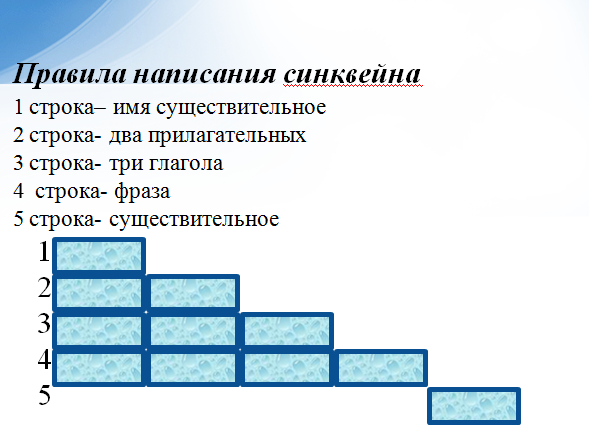 Для  учащихся  1-2-х классов   можно  предложить  графическую схему  написания синквейна.  По форме она напоминает серебристую елочку.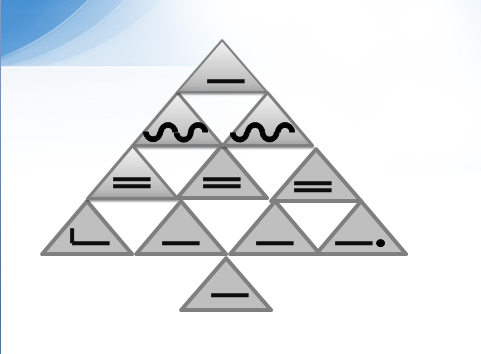 На первом этапе работы при обучении составлению синквейна уточняется, расширяется и совершенствуется словарь школьников.Дети знакомятся с понятиями «слово, обозначающее предмет» и «слово, обозначающее действие предмета», тем самым готовится платформа для последующей работы над предложением. Давая понятие «слово, обозначающее признак предмета», я накапливаю материал для распространения предложения определением. Дети овладевают понятиями «живой и неживой» предмет, учатся правильно задавать вопросы к словам, обозначающим предметы, действия и признаки предмета.Свои работы (синквейны) дети оформляют как в форме графических рисунков, которые помогают школьникам более конкретно ощутить границы слов и их раздельное написание, так и в виде устных сочинений с опорой на схему.Примеры работ по логопедическим темам:1. Приставка2. Короткая, слитная3. Изменяет, создает, присоединяет4. Помощница в образовании новых слов5. Часть слова  Синквейн можно составлять как на индивидуальных, групповых занятиях, так и на занятиях с одной группой или в двух подгруппах одновременно.На втором этапе продолжается работа по обогащению и активизации словаря; составлению предложения из нескольких слов, показывающая отношение к теме, выражающая личное отношение автора синквейна к описываемому предмету или объекту, предметной (сюжетной) картине. На данном этапе очень важно научить детей выражать своё личное отношение к теме одной фразой; а так же использовать знание пословиц, поговорок по заданной теме.При составлении синквейна можно использовать такие варианты работы как:составление краткого рассказа по готовому синквейну (с использованием слов и фраз, входящих в состав последнего);составление синквейна по прослушанному рассказу;коррекция и совершенствование готового синквейна;анализ неполного синквейна для определения отсутствующей части (например, дан синквейн без указания темы (первой строки) — на основе существующих строк необходимо ее определить).Вариант предоставления ученикам неполного синквейна без указания первой строки с целью определения названия темы и урока в целом.1. ---------- (Глагол)2.Живой, яркий3.Работает, говорит, делает4.Является самостоятельной частью речи5.ДействиеИспользование синквейна в коррекции ОНР способствует успешной коррекции всей речевой системы в целом: развивается импрессивная речь детей, обогащается и активизируется лексическая сторона речи, закрепляются навыки словообразования, формируется и совершенствуется умение использовать в речи различные по своему составу предложения, умение описывать предметы, составлять синквейн по предметной картинке (сюжетным) картинкам, по прослушанному рассказу или сказке.Дидактический синквейн позволяет создавать условия для свободного выбора ребенком деятельности, принятия решений, выражения чувств и мыслей, благодаря ему возможна поддержка индивидуальности и инициативы каждого ребенка, а это, в свою очередь, создает социальную ситуацию для развития ребенка, что актуально в связи с вводом в действие ФГОС.Таким образом, метод синквейн органично вписывается в работу с детьми, имеющих нарушение речи, дает возможность педагогу оценить уровень усвоения ребенком пройденного материала, носит характер комплексного воздействия, позволяет ребенку быть активным, творческим участником образовательного процесса.Список литературы и источников:Акименко В.М. Развивающие технологии в логопедии. Ростов н/Д., 2011.Акименко В.М. Речевые нарушения у детей. Ростов н/Д., 2008.Душка Н. Синквейн в работе по развитию речи дошкольников. Журнал «Логопед», №5 (2005).Коноваленко  В.В.  Родственные  слова.  Лексико-грамматические упражнения и словарь для детей 6 – 8 лет. – ГНОМ  и  Д – Москва, 2009.Ушакова  О.С.  « Развитие  речи и творчества  дошкольников ». – Т.Ц.  Сфера, 2005.Ушакова О.С.  « Придумай  слово ». – Т.Ц.  Сфера, 2010.	